Cofnodion / MinutesCyfarfod GGLl Sir Ddinbych / Denbighshire LAG Meeting10.00yb, Dydd Llun 16eg o Gorffennaf 2018 /10.00am, Monday 16th July 2018Canolfan Ni, Heol Llundain, Corwen , LL21 0DPLlofnod / Signature			----------------------------------------------------------------------Dyddiad / Date:			----------------------------------------------------------------------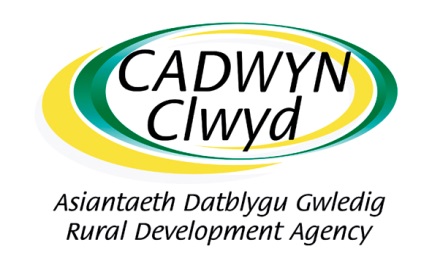 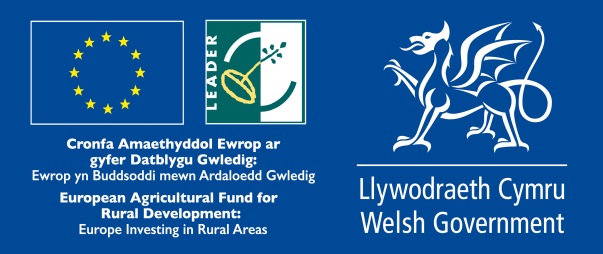 Croeso ac YmddiheuriadauAelodau presennol: Ms Ruth Williams, Ms Ceri Lloyd, Mr Andrew Jedwell, Mr Michael McNamara, Mr Joe Mault, Mr Paul Mitchell, Ms Eleri Roberts, y Cyng. Gwyneth Kensler a’r Cyng. Merfyn Parry.Hefyd yn bresennol: Mr Peter McDermott, Ms Lowri Owain, Mr Adam Bishop, Ms Helen Williams, Ms Sarah Jones, Ms Delyth Jones, Ms Donna Hughes, Mr Gwyn Rowlands, Ms Lowri Edwards, Ms Elizabeth Musgrove (Grŵp Twristiaeth Bryniau Clwyd) a Ms Dwysan Williams (cyfieithydd).Ymddiheuriadau: Ms Amy Selby, Ms Carolyn Brindle,  Ms Heather Williams, Ms Sharon Newell, Mr Ian Lebbon, Mr Gareth Evans, Cllr Martyn Holland a Mr Iain Clarke.Ddim yn bresennol: Mr Rhys Hughes a Ms Mari Jones.Croesawodd y Cadeirydd Elizabeth Musgrave i'r cyfarfod.Datganiadau o DdiddordebDatganodd Paul Mitchell ei fod yn eistedd ar banel SDF, ond nid oedd hyn yn ei atal rhag pleidleisio. (Mae prosiect Aros, Bwyta, Gwneud - Peilot Gweithredu wedi gwneud cais i'r SDF).Datganodd Ceri Lloyd ddiddordeb ariannol ym mhrosiect Aros, Bwyta, Gwneud - Peilot Gweithredu.Datganodd y Cyng. Merfyn Parry diddordeb an-ariannol ym mhrosiect Astudiaeth Dichonoldeb Aberwheeler.Cofnodion y Cyfarfod Diwethaf a Materion yn CodiDerbyniwyd cofnodion y cyfarfod blaenorol, ac aeth y Cadeirydd dros y materion sy'n codi. Eglurodd Adam Bishop fod amodau cymeradwyo GGLl yn cael eu gweithredu a'u cynnwys mewn llythyrau cymeradwyo cyllid.Diweddariad ar y Rhaglen Datblygu Wledig Rhoddodd Lowri Owain y wybodaeth ddiweddaraf ac aeth drwy daflen restr ffenestri EOI y Cynllun Datblygu Gwledig. Mae'r ffenestr RCDF a ddangosir ar y ddalen bellach wedi cau; bydd ffenestr newydd yn agor ar ddiwedd yr haf. Gofynnodd LO i'r aelodau GGLl i gyfeirio unrhyw un a hoffai gael gafael ar arian RCDF i gysylltu â Chadwyn Clwyd am gyngor a chymorth.Adroddiadau Chwarterol ac AllbynnauCyflwynodd Adam Bishop yr Adroddiad Chwarterol a'r Allbynnau. Cymeradwyodd y GGLl yr Adroddiad Chwarterol a'r Allbynnau. Adroddiad AriannolCyflwynodd Delyth Jones yr adroddiad ariannol. Ar y cyfan, mae gwariant prosiectau Sir Ddinbych yn 28%, ac mae'r arian cyfatebol a dderbyniwyd yn 29%. Soniodd Delyth, er ei bod hi'n hapus lle mae'r gwariant ar y cyfan, y byddai'n hoffi gweld gwariant prosiect gweithredu yn uwch ar hyn o bryd yn y rhaglen. Er bod gwariant prosiectau ychydig yn arafach na'r disgwyl, dywedodd Delyth fod Cadwyn Clwyd bellach yn dechrau derbyn ffurflenni hawlio grant gan sefydliadau allanol sy'n cael eu prosesu a'u talu ar hyn o bryd. Os cymeradwyir pob prosiect sydd ar gyfer gwneud penderfyniadau heddiw, yna mae cyfanswm o £145,972 ar ôl i'w wario yn Sir Ddinbych. Cymeradwyodd y GGLl yr adroddiad ariannol.Cynigion Prosiect LEADERA1. Rheilffordd Llangollen - Astudiaeth Dichonoldeb PeiriannegDarparodd Sarah Jones drosolwg. Derbyniodd y GGLl y sgoriau ar y daflen werthuso a phleidleisiod i'r prosiect gael ei gymeradwyo. Cymeradwyodd y GGLl gyfraniad o £12,600.00 o’r RhDG.B1. AROS, BWYTA, GWNEUD - Peilot Cydweithredu a ChydweithioRhoddodd Elizabeth Musgrave drosolwg a dosbarthwyd dalen gryno ar gyfer y prosiect. Roedd aelodau GGLl o'r farn y dylai'r prosiect fod yn agored i bob busnes yng nghefn gwlad Sir Ddinbych, nid aelodau GTBC yn unig. Darllenwyd sylwadau gan Swyddogion Awdurdod Lleol Gogledd Ddwyrain Cymru i'r grŵp. Soniodd Peter McDermott y byddai'r DMPs yn hoffi gweithio'n agos gyda'r prosiect ac i sicrhau nad yw brand Gogledd Ddwyrain Cymru yn cael ei wanhau. Ail-sgoriodd y GGLl y prosiect yn:i) Ffitio â SDLl - 8ii) Dull LEADER - 6iii) Swyddi a Thwf - 7iv) Gwerth am Arian - 5v) Cyfateb - 6vi) Canlyniadau - 5gan ddod â sgôr cyfanswm y prosiect i 37 a phleidleisiodd i'r prosiect gael ei gymeradwyo gyda'r amodau cymeradwyo isod yn cael eu gweithredu. Cymeradwyodd y GGLl gyfraniad o £24,200.00 o’r RhDG.Amodau Cymeradwyo:Rhaid bod proses alwad agored i roi cyfle i bob busnes o fewn yr ardal wledig gymwys gymryd rhan yn y prosiect. Ni ddylid cyfyngu cyfranogiad i aelodau Grŵp Twristiaeth Bryniau Clwyd bresennol na'r ardal ddynodedig AHNE.Rhaid i wariant hyrwyddol gadw at reolau caffael Cadwyn Clwyd.Dylai'r prosiect gysylltu â Swyddogion Twristiaeth Awdurdodau Lleol a Phartneriaethau Rheoli Cyrchfan yng Ngogledd Ddwyrain Cymru a gweithio'n agos gyda hwy trwy gydol ei waith.Cymeradwyir y prosiect mewn egwyddor, yn amodol ar gyflwyno’r prosiect yn Sir y Fflint a WrecsamCymeradwyir y prosiect ar gyfer Blwyddyn 1 ac mewn egwyddor ar gyfer Blynyddoedd 2 a 3, yn amodol ar sicrhau arian cyfatebol ar gyfer y blynyddoedd hynny.Dylai o leiaf 50% o'r busnesau buddiolwyr sy'n cymryd rhan yn y prosiect cydweithredu hwn ddod o Sir Ddinbych wledig.C1. Prosiect Cymunedol Aberwheeler - Astudiaeth DdichonoldebDarparodd Helen Williams drosolwg. Cymeradwyodd y GGLl y sgoriau ar y daflen werthuso a phleidleisiodd i'r prosiect gael ei gymeradwyo. Cymeradwyodd y GGLl gyfraniad o £3,500.00 o’r RhDG.C2. Prosiect Hen Ysgol Llandrillo - Astudiaeth DdichonoldebDarparodd Helen Williams drosolwg. Cymeradwyodd y GGLl y sgoriau ar y daflen werthuso a phleidleisiodd i'r prosiect gael ei gymeradwyo. Cymeradwyodd y GGLl gyfraniad o £10,500.00 o’r RhDG.D1. Peilot Cynllun Beic Cargo Trydan LlangollenCytunodd y GGLl gyda'r sylwadau ar y daflen werthuso a chytunodd na ddylid sgorio'r prosiect a'i ystyried yn y cyfarfod hwn, gan nad oedd wedi mynd i'r afael â'r cwestiynau a wnaed yn y cyfarfod GGLl diwethaf.Cais Ymestyn Cyllideb - Clwb Car Cymunedol EdeyrnionCymeradwywyd y prosiect hwn yn flaenorol yng nghyfarfod GGLl 15.01.2018. Gofynnodd y prosiect am gynnydd yn y gyllideb o £4,260.00 (cynnydd RhDG o £ 2,982). Cymeradwyodd y GGLl y cais hwn, gan ddod â chyfanswm gwerth y prosiect i £79,660.00 (elfen RhDG £55,762).UFACrybwyllodd Adam Bishop fod lansiad iBeacon Sir Ddinbych yn ddiweddarach yn y prynhawn yma ym Mhafiliwn Llangollen am 2yh. Croesawodd aelodau'r GGLl i fynychu.Gofynnodd Gwyneth Kensler i'r aelodau helpu i roi cyhoeddusrwydd i'r arddangosfa Tom Pryce yn Amgueddfa Dinbych ar gyfryngau cymdeithasol.Dyddiad ac Amser y Cyfarfod Nesaf10yb, Dydd Llun Hydref 22ain – Lleoliad i’w gadarnhauCyfarfodydd Sgorio ProsiectauBydd y cyfarfodydd sgorio nesaf yn gael ei gynnal rhwng 2il a’r4ydd o Hydref 2018 – i’w gadarnhau.Welcome and Apologies.Members present: Ms Ruth Williams, Ms Ceri Lloyd, Mr Andrew Jedwell, Mr Michael McNamara, Mr Joe Mault, Mr Paul Mitchell, Ms Eleri Roberts, Cllr Gwyneth Kensler and Cllr Merfyn Parry.Also present: Mr Peter McDermott, Ms Lowri Owain, Mr Adam Bishop, Ms Helen Williams, Ms Sarah Jones, Ms Delyth Jones, Ms Donna Hughes, Mr Gwyn Rowlands, Ms Lowri Edwards, Ms Elizabeth Musgrave (Clwydian Range Tourism Group) and Ms Dwysan Williams (translator).Apologies: Ms Amy Selby, Ms Carolyn Brindle,  Ms Heather Williams, Ms Sharon Newell, Mr Ian Lebbon, Mr Gareth Evans, Cllr Martyn Holland and Mr Iain Clarke. Not Present: Mr Rhys Hughes and Ms Mari Jones.The Chair welcomed Elizabeth Musgrave to the meeting.Declarations of InterestPaul Mitchell declared he sits on the SDF panel, but this did not preclude him from voting.  (Stay, Eat, Do - Implementation Pilot has applied to the SDF). Ceri Lloyd declared a pecuniary interest in the Stay, Eat, Do - Implementation Pilot project.Cllr Merfyn Parry declared a non-pecuniary interest in the Aberwheeler Feasibility Study project.Minutes of the Last Meeting and Matters ArisingThe minutes of the previous meeting were accepted, and the Chair went over the matters arising.  Adam Bishop explained that LAG conditions of approval are actioned and included in funding approval letters.  Rural Development Programme UpdateLowri Owain gave an update and went through the RDP Scheme EOI Windows list sheet. The RCDF window shown on the sheet has now closed; a new window will open at the end of the summer. LO asked the LAG members to refer anyone who would like to access the RCDF funding to contact Cadwyn Clwyd for advice and assistance.  Quarterly Reports and OutputsAdam Bishop presented the Quarterly Report and the Outputs. The LAG endorsed the Quarterly Report and the Outputs.  Financial ReportDelyth Jones presented the financial report. Overall across the Denbighshire projects spend is 28%, and the match funding received is 29%. Delyth mentioned that although she is happy where the spend is at overall, she would like to see implementation spend higher at this stage of the programme. Although project expenditure is a bit slower than expected, Delyth mentioned that Cadwyn Clwyd is now starting to receive grant claim forms through from external organisations which are currently being processed and paid.  If all projects for decision-making today are approved, then there is a total of £145,972 left to spend in Denbighshire. The LAG endorsed the financial report.LEADER Project ProposalsA1. Llangollen Railway – Engineering Feasibility StudySarah Jones provided an overview. The LAG accepted the scores on the appraisal sheet and voted for the project to be approved. The LAG approved an RDP contribution of £12,600.00.B1. STAY, EAT, DO – Cooperation and Collaboration PilotElizabeth Musgrave provided an overview and circulated a summary sheet for the project. LAG members felt the project should be open to all businesses in rural Denbighshire, not just CRTG members. Comments from the North East Wales Local Authority Officers were read to the group.  Peter McDermott mentioned the DMPs would like to work closely with the project and to ensure the North East Wales brand is not diluted. The LAG re-scored the project at:LDS Fit – 		8LEADER Method – 	6Jobs & Growth – 	7Value for Money – 	5Match – 		6Outcomes – 		5		bringing the total project score to 37 and voted for the project to be approved with the below conditions of approval being implemented. The LAG approved an RDP contribution of £24,200.00.Conditions of Approval:There must be an open call process to give all businesses within the eligible rural area the chance to participate in the project.  Participation should not be limited to existing Clwydian Range Tourism Group members or the AONB designated area.Promotional expenditure must adhere to Cadwyn Clwyd procurement rules.The project should liaise with the Local Authority Tourism Officers and Destination Management Partnerships in North East Wales and work closely with them throughout its delivery.The project is approved in principle, subject to the project also being delivered in Flintshire and WrexhamThe project is approved for Year 1 and in principle for Years 2 and 3, subject to match funding being secured for those years.At least 50% of the participating beneficiary businesses in this cooperation project should come from rural Denbighshire.C1. Aberwheeler Community Project – Feasibility StudyHelen Williams provided an overview. The LAG approved the scores on the appraisal sheet and voted for the project to be approved. The LAG approved an RDP contribution of £3,500.00.C2. Prosiect Hen Ysgol Llandrillo – Feasibility Study Helen Williams provided an overview. The LAG approved the scores on the appraisal sheet and voted for the project to be approved. The LAG approved an RDP contribution of £10,500.00.D1. Llangollen Electric Cargo Bike Scheme pilotThe LAG agreed with the comments on the appraisal sheet and agreed for the project not to be scored and considered in this meeting, as it had not sufficiently addressed the questions made in the last LAG meeting. Budget Extension Request – Edeyrnion Community Car ClubThis project was previously approved in the 15.01.2018 LAG meeting.  The project requested an increase in budget of £4,260.00 (RDP increase of £2,982).  The LAG approved this request, bringing the total project value to £79,660.00 (RDP element £55,762).AOBAdam bishop mentioned that the Denbighshire iBeacon launch was later on this afternoon, in Llangollen Pavilion at 2pm. LAG members welcomed to attend. Gwyneth Kensler asked members to help publicise the Tom Pryce exhibition at the Denbigh Museum on social media. Date & Time of Next Meeting10am, Monday 22nd October 2018 – Venue to be confirmed. Sub-Group AppraisalsSub-group meeting will be held between 2nd- 4th of October 2018 – TBC.